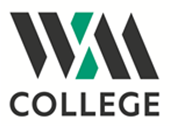 Job Description				Post title:	Project Manager for the WM College ‘Multiply’ Programme	(3-year fixed term)Responsible to: Director of Learning: Learning and Life SkillsSalary: AoC Scale Points 45 to 47 (£48,610 - £51,561)    Purpose of Job:To lead and manage WM College’s Multiply programme, a large-scale new initiative delivering maths to the community, starting in September 2022.  This will require establishing the programme and embedding it in the curriculum and community, securing participation of our target learners whilst meeting the targets for the outputs and outcomes as identified in the College’s Multiply Investment Plan (MIP).  Main Duties and Responsibilities: A dynamic, entrepreneurial project leader to:Take ownership of all aspects of the WM College Multiply Investment Plan (MIP) from its initiation in 2022 to its conclusion in 2025, ensuring sustainability of the programme, working with college managers to ensure it is appropriately resourced and supported.Lead and advise on the development of an appropriate curriculum for delivering the Multiply Programme.Set up and implement effective systems for monitoring and reporting on expenditure, performance data, and the delivery of outcomes. Working with relevant College departments, ensure effective processes are in place for enrolment of learners onto the Multiply provision.Through robust management, ensure the project remains on budget and working with the MIS department, is compliant with the Department for Education’s data collection requirements.Liaise with a range of existing partners across Camden and identify and create new partnerships with schools and other community organisations to deliver the offsite element of the MIP.Work effectively with Curriculum Managers across the College to embed Multiply into existing programme areas.Work with managers to promote progression pathways between Multiply and other qualification courses.Identify and create a teaching team as appropriate, working with College managers to contribute to the overall team structure.Working with partners and the Marketing team, set up a recruitment strategy that ensures  the Multiply Programme is marketed effectively to reach agreed learner and course number targets. Be accountable to the Executive Management team for all aspects of the programme’s progress, ensuring that all targets and milestones are met.Meeting learner needs Ensure that a suitable induction programme is in place for every course Ensure that tutorial provision is delivered as appropriate Ensure differentiated learning with planning to meet individual needs Ensure that additional learning support is provided where necessary Ensure that e-learning and ICT are used effectively to facilitate learning Ensure that learner achievements are recognised and celebrated Ensure learners are aware of processes and policies and support staff in implementing procedures where requiredQuality improvement  Working with the Quality team, ensure that schemes of work, lesson plans, individual learning plans are completed to a high standard Implement the College’s lesson observation schemeEnsure assessment and verification is in place where appropriate Monitor recruitment, retention and achievement Monitor equality and diversity data Monitor student feedback including survey results, complaints, comments Contribute to the self-assessment process, supporting tutors to participate, and producing reports Leadership and management Line manage and carry out target setting and appraisal for an administrative officer and other staff as requiredAdvise managers of staff development needs within the area Maintain close communication with line managed or seconded staff, ensuring they receive all necessary information GeneralComply with and actively promote all College policies and be responsible for adherence to and promotion of Health and Safety, Equality, Diversity and Inclusion, General Data Protection Regulation (GDPR), Safeguarding/Prevent duties as laid out in WM College’s policies and procedures. Actively participate in professional development and training activities, developing your own personal networks, and reflecting on your own performance.Be a role model of excellence and professionalism for all staff and learners.Perform other duties as may be required by the Principal or SLT Members to ensure the efficient functioning of the College.Other Duties and Responsibilities: The post involves working with young people and vulnerable adults and consequently is subject to a satisfactory enhanced disclosure check with the Disclosure and Barring Service (DBS).The job description is accurate as of June 2022 but is subject to change and development in line with the needs of the College.PERSON SPECIFICATION:  Project Manager for Multiply This person specification will be used in shortlisting and in interviewing to select the best candidate.  You are therefore advised to address each aspect of the person specification in your written application.EMPLOYEE BENEFITS PACKAGEThe benefits available to all staff employed at WM College include the following:Competitive salary, paid monthlyContributory group personal pension scheme (for non-teaching staff) with contribution rates of 2.4% net from employee and 5% from employerGenerous annual leave entitlementInterest free season ticket loanFull CPD programme reflecting individual needs and aspirationsCycle to work scheme50% discount on most College classes (terms and conditions apply)Employee Assistance ProgrammeDeath in service benefit insurance (providing 2 x salary cover)On-site caféFamily friendly HR policiesEssentialDesirableMethod of AssessmentA -Application formI – InterviewT- TestQualifications 1Degree or appropriate equivalent level qualification in relevant subjectüA2Teaching qualificationüA3Management Qualification or relevant experience üA4Literacy and Numeracy qualifications at least Level 2üAExperience 5Substantial experience of project management, including budgetary and data management and reporting systemsüA/I6Experience of working in a management position preferably within an education setting, including performance management of staffüA/I7Experience of managing a curriculum for both qualification and non-accredited programmers, ideally in numeracy related subjectsüA/I8Experience of managing and implementing quality assurance and compliance proceduresüA/I9 Experience of curriculum development, planning and timetablingüA/I10Experience of promoting equality and diversityüA/I11Experience of partnership working, working with a range of community organisations, and identifying and creating new community partnershipsüA/ISkills and Knowledge 12Ability to establish and maintain effective working relationships across a wide and diverse range of stakeholdersüA/I13Effective interpersonal, leadership, negotiation and reasoning and communication skillsüA/I14Interpretation, analysis and reporting on management information data and reports including excellent excel skillsüA/I /T15Excellent knowledge of all aspects of foundation and entry level numeracy curriculaüA/I16Understanding of needs and interests of adult learners engaging in life-long learning and the delivery of high-quality education for adultsüA/I /T17Knowledge and understanding of central and local government policies and funding directing the Multiply ProgrammeüA/I18Knowledge of and ability to implement the criteria of awarding bodiesüA/I19Ability to organise, prioritise and work autonomously, meet targets, and manage tasks within limitations of time and resourcesüA/I20Proactive, self-motivated and ability to manage changeüA/I